22.06.2021 года состоялась встреча населения в форме дворового схода жителей с депутатом муниципального образования Красносельское Чикиной Е.Н. Елена Николаевна  отчиталась о проведенной работе,  в том числе по обращениям и жалобам жителей с. Косинское Юрьев-Польского района.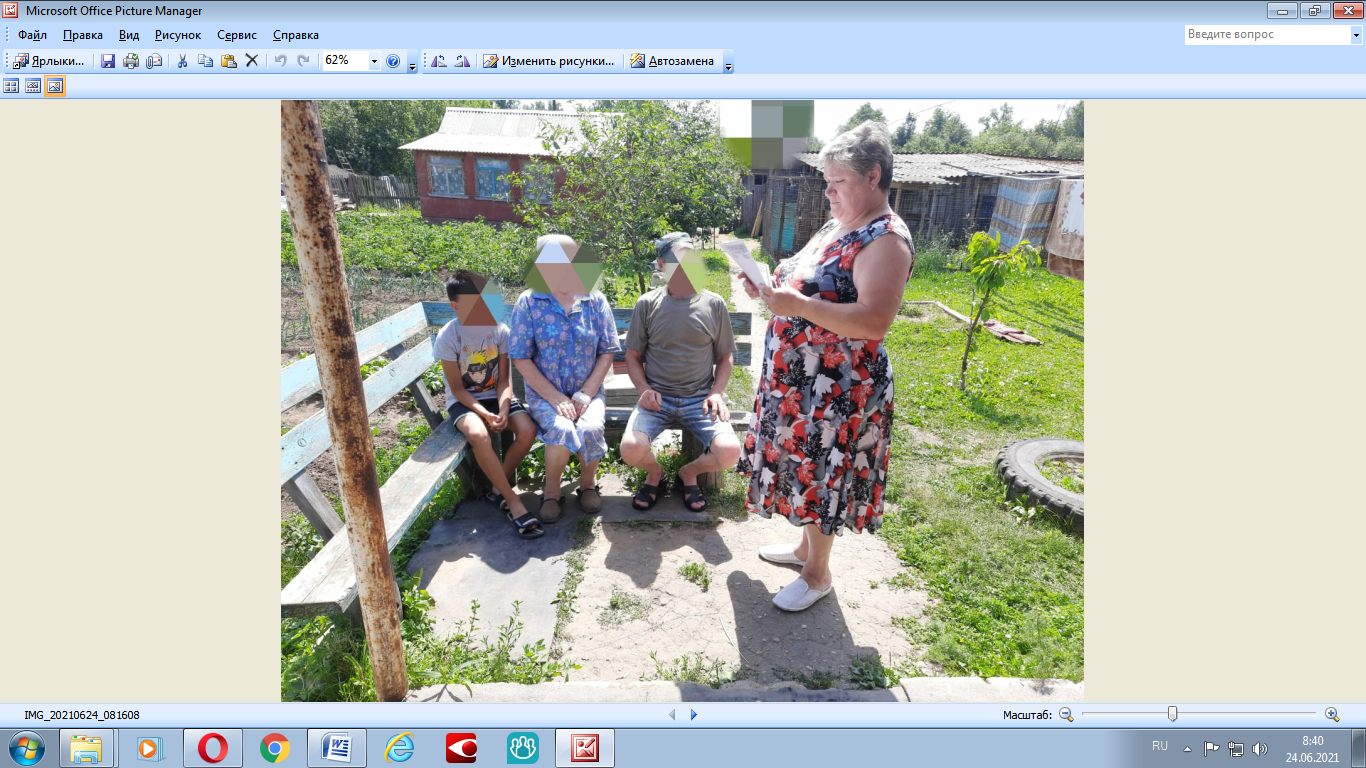 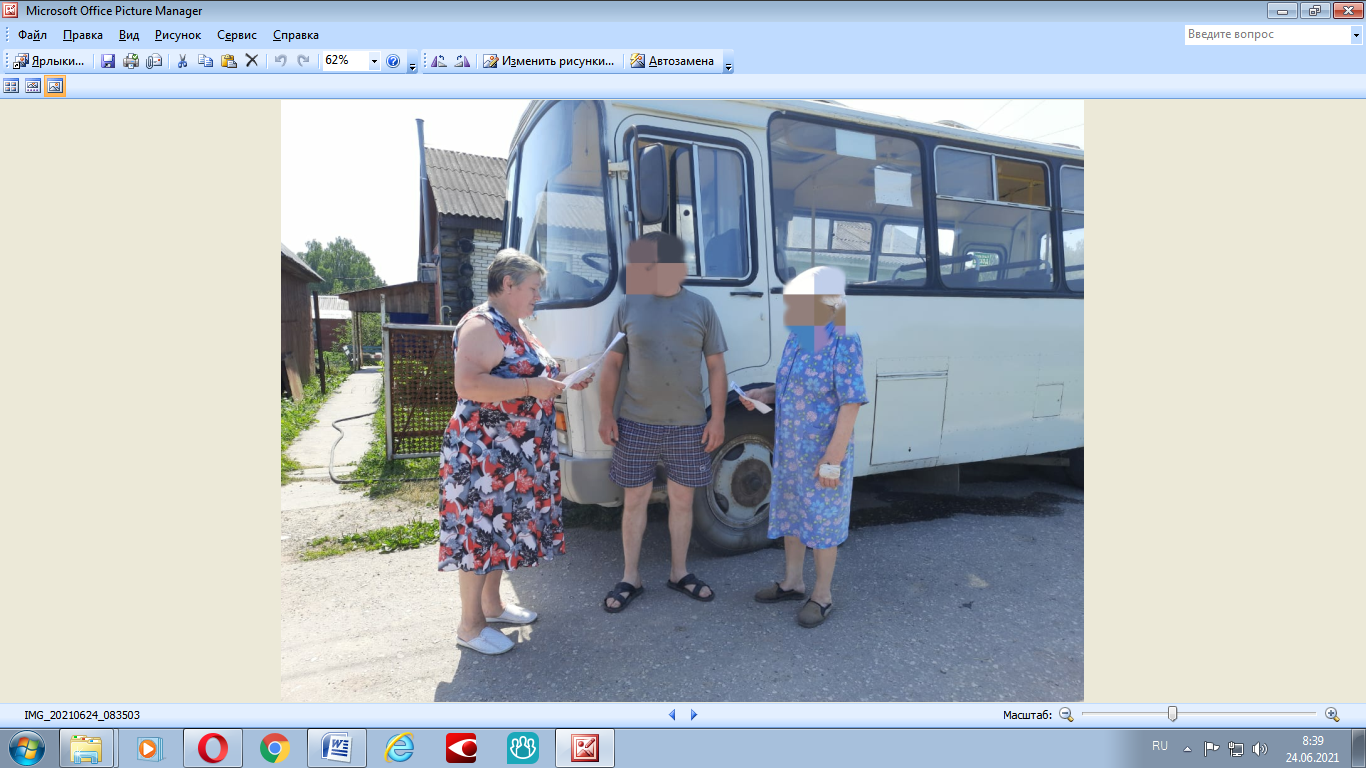 